معاشرت با معرضین جایزیهحضرت بهاءاللهاصلی فارسی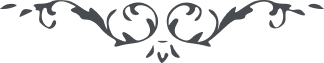 من آثار حضرت بهاءالله - مائده آسمانی، جلد 8 صفحه 74مطلب نود و چهارممعاشرت با معرضین جایز نهدر لوح ابن اصدق نازل قوله تعالی : " حکم الله آنکه تعرض باحدی ننمایند و لکن با نفوس معرض که اعراضشان ظاهر شده معاشرت و تکلم و ملاقات جایز نه هذا حکم قد نزل من سماء ارادة آمر قدیم طوبی لمن نبذ ما اراد و اخذ ما اراد الله رب العالمین "